Об утверждении плана мероприятий по созданию, развитию и поддержанию в постоянной готовности систем оповещения города Канска до 2030 года				В целях реализации пункта 12 «Основ государственной политики Российской Федерации в области гражданской обороны на период до 2030 года», утвержденных Указом Президента Российской Федерации от 20.12.2016  № 696, пункта 13 «Основ государственной политики Российской Федерации в области защиты населения и территорий от чрезвычайных ситуаций на период до 2030 года», утвержденных Указом Президента Российской Федерации от 11.01.2018 № 12, на основании распоряжения Правительства Российской Федерации от 25.10.2003 № 1544-р «О мерах по обеспечению своевременного оповещения населения об угрозе возникновения или о возникновении чрезвычайных ситуаций в мирное и в военное время», а также  пункта 16 раздела 3 Приказа МЧС России и Министерства цифрового развития, связи и массовых коммуникаций Российской Федерации от 31.07.2020 № 578/365 «Об утверждении Положения о системах оповещения населения» и от 31.07.2020 года № 579/366 «Об утверждении Положения по организации эксплуатационно-технического обслуживания систем оповещения населения», руководствуясь статьями 30, 35 Устава города Канска, ПОСТАНОВЛЯЮ:Утвердить План мероприятий по созданию, развитию и поддержанию в постоянной готовности систем оповещения города Канска до 2030 года (план) согласно приложению к настоящему постановлению. Ответственным за выполнение плана назначить Начальника Управления по делам ГО и ЧС г. Канска (С.А. Цындренко).Ведущему специалисту Отдела культуры администрации г. Канска (Нестерова Н.А.) разместить настоящее постановление на официальном сайте администрации города Канска в сети Интернет.Контроль за исполнением настоящего постановления возложить на   заместителя главы города по вопросам жизнеобеспечения (Р.В. Крупский).Постановление вступает в силу со дня его подписания. Глава города Канска                                                                               А.М. БересневНачальник Управления по делам ГО и ЧС г. Канска                                                                                                                                            С.А. Цындренко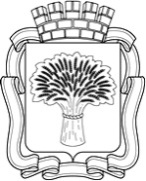 Российская ФедерацияАдминистрация города Канска
Красноярского краяПОСТАНОВЛЕНИЕРоссийская ФедерацияАдминистрация города Канска
Красноярского краяПОСТАНОВЛЕНИЕРоссийская ФедерацияАдминистрация города Канска
Красноярского краяПОСТАНОВЛЕНИЕ15.06.2022 г.№634Приложение к постановлению администрации г. Канска  от 15.06.2022г. № 634Планмероприятий по созданию, развитию и поддержанию в постоянной готовности систем оповещениягорода Канска до 2030 годаПланмероприятий по созданию, развитию и поддержанию в постоянной готовности систем оповещениягорода Канска до 2030 годаПланмероприятий по созданию, развитию и поддержанию в постоянной готовности систем оповещениягорода Канска до 2030 годаПланмероприятий по созданию, развитию и поддержанию в постоянной готовности систем оповещениягорода Канска до 2030 годаПланмероприятий по созданию, развитию и поддержанию в постоянной готовности систем оповещениягорода Канска до 2030 года№п/пНаименование мероприятияСрок выполненияКоличество ТЗОПримечание1 этап (создание муниципальной системы оповещения города Канска)1 этап (создание муниципальной системы оповещения города Канска)1 этап (создание муниципальной системы оповещения города Канска)1 этап (создание муниципальной системы оповещения города Канска)1 этап (создание муниципальной системы оповещения города Канска)1Создание МСО г. Канска2018г.9МСО г. Канска создано на базе аппаратуры П-166М в 2018 году. Опытная эксплуатация (постановление администрации г. Канска от 01.11.2018 №986).2Организация эксплуатационно-технического обслуживания в объеме ТО-2 МСО г. КанскаЕжегодновыполняется ежегодно, путем заключения муниципального контракта со специализированной организацией на соответствующие виды работ.2 этап (реализация актуализированного ПСД 09-2012-КРК-РАСЦО.РД4 2021 года (дооборудование МСО г. Канска мощностью превышающую в 5 dB с охватом 100% населения города Канска))2 этап (реализация актуализированного ПСД 09-2012-КРК-РАСЦО.РД4 2021 года (дооборудование МСО г. Канска мощностью превышающую в 5 dB с охватом 100% населения города Канска))2 этап (реализация актуализированного ПСД 09-2012-КРК-РАСЦО.РД4 2021 года (дооборудование МСО г. Канска мощностью превышающую в 5 dB с охватом 100% населения города Канска))2 этап (реализация актуализированного ПСД 09-2012-КРК-РАСЦО.РД4 2021 года (дооборудование МСО г. Канска мощностью превышающую в 5 dB с охватом 100% населения города Канска))2 этап (реализация актуализированного ПСД 09-2012-КРК-РАСЦО.РД4 2021 года (дооборудование МСО г. Канска мощностью превышающую в 5 dB с охватом 100% населения города Канска))1Поставка оборудования и монтаж точки звукового оповещения (УМС-2000) 20221увеличение охвата оповещения населения до 65%; выполняется путем заключения муниципального контракта со специализированной организацией на соответствующие виды работ.2Поставка оборудования с целью создания одиночного ЗИПа МСО г.Канска 20231позволит содержать в постоянной готовности МСО г. Канска; выполняется путем заключения муниципального контракта со специализированной организацией на соответствующие виды работ.3Поставка оборудования и монтаж точки звукового оповещения(УМС-2000) 20234увеличение охвата оповещения населения  до 74%; выполняется путем заключения муниципального контракта со специализированной организацией на соответствующие виды работ.4Поставка оборудования и монтаж точки звукового оповещения(УМС-2000) 20244увеличение охвата оповещения населения до 83%; выполняется путем заключения муниципального контракта со специализированной организацией на соответствующие виды работ.5Поставка оборудования и монтаж точки звукового оповещения(УМС-2000) 20255увеличение охвата оповещения населения до 100%; выполняется путем заключения муниципального контракта со специализированной организацией на соответствующие виды работ.3 этап (дооборудование МСО г. Канска мощностью превышающую на 15 dB с охватом 100% населения города Канска)3 этап (дооборудование МСО г. Канска мощностью превышающую на 15 dB с охватом 100% населения города Канска)3 этап (дооборудование МСО г. Канска мощностью превышающую на 15 dB с охватом 100% населения города Канска)3 этап (дооборудование МСО г. Канска мощностью превышающую на 15 dB с охватом 100% населения города Канска)3 этап (дооборудование МСО г. Канска мощностью превышающую на 15 dB с охватом 100% населения города Канска)1Разработка технического задания на создание (реконструкцию) МСО г. Канска20241выполняется путем заключения муниципального контракта со специализированной организацией на соответствующие виды работ.2Поставка оборудования и монтаж точки звукового оповещения(УМС-2000) 2026согласно ПСДувеличение охвата оповещения населения  до 20%; выполняется путем заключения муниципального контракта со специализированной организацией на соответствующие виды работ.3Поставка оборудования и монтаж точки звукового оповещения(УМС-2000) 2027согласно ПСДувеличение охвата оповещения населения до 40%; выполняется путем заключения муниципального контракта со специализированной организацией на соответствующие виды работ.4Поставка оборудования и монтаж точки звукового оповещения(УМС-2000) 2028согласно ПСДувеличение охвата оповещения населения до 60%; выполняется путем заключения муниципального контракта со специализированной организацией на соответствующие виды работ.5Поставка оборудования и монтаж точки звукового оповещения(УМС-2000) 2029согласно ПСДувеличение охвата оповещения населения до 80%; выполняется путем заключения муниципального контракта со специализированной организацией на соответствующие виды работ.6Поставка оборудования и монтаж точки звукового оповещения(УМС-2000) 2030согласно ПСДувеличение охвата оповещения населения до 100%; выполняется путем заключения муниципального контракта со специализированной организацией на соответствующие виды работ.